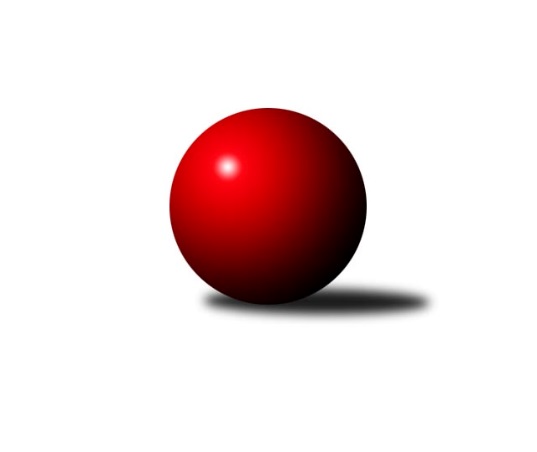 Č.4Ročník 2018/2019	4.10.2018Nejlepšího výkonu v tomto kole: 1589 dosáhlo družstvo: KK Kosmonosy CStředočeský krajský přebor II. třídy 2018/2019Výsledky 4. kolaSouhrnný přehled výsledků:TJ Sokol Kostelec nad Černými lesy C	- TJ Sokol Kostelec nad Černými lesy B	5:1	1541:1480	7.0:1.0	4.10.TJ Sokol Brandýs nad Labem B	- KK Kosmonosy C	1:5	1549:1589	2.0:6.0	4.10.Tabulka družstev:	1.	KK Kosmonosy C	3	3	0	0	13.0 : 5.0 	14.0 : 10.0 	 1601	6	2.	TJ Sokol Kolín B	3	2	0	1	10.0 : 8.0 	14.0 : 10.0 	 1561	4	3.	TJ Sokol Kostelec nad Černými lesy C	3	1	0	2	8.0 : 10.0 	14.0 : 10.0 	 1436	2	4.	TJ Sokol Brandýs nad Labem B	3	1	0	2	7.0 : 11.0 	7.0 : 17.0 	 1496	2	5.	TJ Sokol Kostelec nad Černými lesy B	4	1	0	3	10.0 : 14.0 	15.0 : 17.0 	 1506	2Podrobné výsledky kola:	 TJ Sokol Kostelec nad Černými lesy C	1541	5:1	1480	TJ Sokol Kostelec nad Černými lesy B	Antonín Zeman	 	 190 	 197 		387 	 2:0 	 369 	 	188 	 181		Kamil Rodinger	Jan Leinweber	 	 185 	 202 		387 	 2:0 	 373 	 	176 	 197		Marek Beňo	Jan Platil	 	 190 	 197 		387 	 2:0 	 341 	 	151 	 190		Martin Bulíček	Jaroslava Soukenková	 	 177 	 203 		380 	 1:1 	 397 	 	210 	 187		Jan Novákrozhodčí: vedoucí družstevNejlepší výkon utkání: 397 - Jan Novák	 TJ Sokol Brandýs nad Labem B	1549	1:5	1589	KK Kosmonosy C	Lukáš Kotek	 	 195 	 190 		385 	 2:0 	 327 	 	165 	 162		Ladislav Dytrych	Pavel Holec	 	 196 	 216 		412 	 0:2 	 459 	 	219 	 240		Radek Horák	Dana Svobodová	 	 201 	 182 		383 	 0:2 	 422 	 	212 	 210		Jindřiška Boháčková	Oldřich Nechvátal	 	 177 	 192 		369 	 0:2 	 381 	 	178 	 203		Zdeněk Bayerrozhodčí: Pavel KotekNejlepší výkon utkání: 459 - Radek HorákPořadí jednotlivců:	jméno hráče	družstvo	celkem	plné	dorážka	chyby	poměr kuž.	Maximum	1.	Radek Horák 	KK Kosmonosy C	435.67	305.3	130.3	6.7	3/3	(459)	2.	Josef Mikoláš 	TJ Sokol Kolín B	409.00	284.5	124.5	6.0	2/3	(422)	3.	Jindřiška Boháčková 	KK Kosmonosy C	400.00	286.5	113.5	9.5	2/3	(422)	4.	Zdeněk Bayer 	KK Kosmonosy C	398.50	283.0	115.5	7.5	2/3	(416)	5.	Kamil Rodinger 	TJ Sokol Kostelec nad Černými lesy B	396.75	285.0	111.8	8.5	2/2	(410)	6.	Jaroslava Soukenková 	TJ Sokol Kostelec nad Černými lesy C	395.50	274.0	121.5	7.0	2/2	(411)	7.	Pavel Holoubek 	TJ Sokol Kolín B	394.67	280.7	114.0	11.7	3/3	(428)	8.	Oldřich Nechvátal 	TJ Sokol Brandýs nad Labem B	393.50	277.5	116.0	11.5	2/2	(418)	9.	Pavel Holec 	TJ Sokol Brandýs nad Labem B	392.75	279.8	113.0	5.0	2/2	(412)	10.	Jaroslav Hanuš 	TJ Sokol Kolín B	388.33	277.7	110.7	8.7	3/3	(428)	11.	Ladislav Dytrych 	KK Kosmonosy C	378.33	263.7	114.7	11.3	3/3	(421)	12.	Aleš Mouder 	TJ Sokol Kostelec nad Černými lesy B	369.00	268.0	101.0	13.0	2/2	(397)	13.	Jan Leinweber 	TJ Sokol Kostelec nad Černými lesy C	359.50	264.0	95.5	13.5	2/2	(387)	14.	Dana Svobodová 	TJ Sokol Brandýs nad Labem B	356.50	253.8	102.8	14.0	2/2	(383)	15.	Martin Šatava 	TJ Sokol Kostelec nad Černými lesy C	352.00	255.0	97.0	13.0	2/2	(376)	16.	Jaroslav Novák 	TJ Sokol Kostelec nad Černými lesy B	323.00	240.0	83.0	18.0	2/2	(344)	17.	Vojtěch Stárek 	TJ Sokol Kostelec nad Černými lesy C	304.50	221.0	83.5	18.5	2/2	(343)		Jan Novák 	TJ Sokol Kostelec nad Černými lesy B	415.67	277.7	138.0	6.3	1/2	(448)		Lukáš Kotek 	TJ Sokol Brandýs nad Labem B	404.50	280.5	124.0	6.0	1/2	(424)		Veronika Šatavová 	TJ Sokol Kostelec nad Černými lesy C	402.00	270.0	132.0	7.0	1/2	(402)		Jan Brdíčko 	TJ Sokol Kolín B	395.00	285.0	110.0	6.0	1/3	(395)		Luděk Horák 	KK Kosmonosy C	394.00	269.0	125.0	7.0	1/3	(394)		Jonatán Mensatoris 	TJ Sokol Kolín B	388.00	274.0	114.0	8.0	1/3	(388)		Antonín Zeman 	TJ Sokol Kostelec nad Černými lesy C	387.00	282.0	105.0	15.0	1/2	(387)		Ladislav Hetcl  st.	TJ Sokol Kolín B	384.00	268.0	116.0	8.0	1/3	(384)		Jan Platil 	TJ Sokol Kostelec nad Černými lesy C	372.50	277.5	95.0	11.5	1/2	(387)		Martin Bulíček 	TJ Sokol Kostelec nad Černými lesy B	370.00	262.3	107.7	8.0	1/2	(406)		Pavel Adamec 	KK Kosmonosy C	369.00	283.0	86.0	19.0	1/3	(369)		Zdeněk Pácha 	TJ Sokol Kostelec nad Černými lesy B	366.00	279.0	87.0	15.0	1/2	(366)		Marek Beňo 	TJ Sokol Kostelec nad Černými lesy B	362.50	268.0	94.5	10.0	1/2	(373)		Natálie Krupková 	TJ Sokol Kolín B	350.00	253.0	97.0	15.0	1/3	(350)		Pavel Schober 	TJ Sokol Brandýs nad Labem B	318.00	231.0	87.0	15.0	1/2	(318)Sportovně technické informace:Starty náhradníků:registrační číslo	jméno a příjmení 	datum startu 	družstvo	číslo startu
Hráči dopsaní na soupisku:registrační číslo	jméno a příjmení 	datum startu 	družstvo	Program dalšího kola:5. kolo8.10.2018	po	18:00	TJ Sokol Kolín B - TJ Sokol Brandýs nad Labem B	11.10.2018	čt	17:00	KK Kosmonosy C - TJ Sokol Kostelec nad Černými lesy C				TJ Sokol Kostelec nad Černými lesy B - -- volný los --	Nejlepší šestka kola - absolutněNejlepší šestka kola - absolutněNejlepší šestka kola - absolutněNejlepší šestka kola - absolutněNejlepší šestka kola - dle průměru kuželenNejlepší šestka kola - dle průměru kuželenNejlepší šestka kola - dle průměru kuželenNejlepší šestka kola - dle průměru kuželenNejlepší šestka kola - dle průměru kuželenPočetJménoNázev týmuVýkonPočetJménoNázev týmuPrůměr (%)Výkon3xRadek HorákKosmonosy C4593xRadek HorákKosmonosy C118.694591xJindřiška BoháčkováKosmonosy C4221xJindřiška BoháčkováKosmonosy C109.124222xPavel HolecBrandýs nL B4122xPavel HolecBrandýs nL B106.544123xJan NovákKostelec nČl B3973xJan NovákKostelec nČl B102.793971xJan PlatilKostelec nČl C3871xJan PlatilKostelec nČl C100.23871xAntonín ZemanKostelec nČl C3871xAntonín ZemanKostelec nČl C100.2387